Автономное учреждениеЧувашской Республики «Редакция Ядринской районной газеты «,= ялав.» («Знамя труда») Министерства цифрового развития, информационной политики и массовых коммуникаций Чувашской Республики429060, Чувашская Республика,г. Ядрин, ул. Молодежная, д.3тел/факс. (883547) 22-316, 22-3-04E-mail: press_yadrin@cap.ruИНН 2119000330                                                                       ПРИКАЗ                           31.12.2021 г. №62г. ЯдринЧăваш Республикин Цифра аталанёвĕпеинформаци политикин тата массăллă коммуникацисен министерствин «Етĕрне районĕн «Ĕ= ялавĕ» хаçат редакцийĕ» Чăваш Республикин хăй тытăмлă учрежденийĕ429060: Чёваш Республики:Ет.рне хули: Молодежная урам: 3-м.ш =урттел/факс (883547) 22-316: 22-304E-mail: press_ yadrin@cap.ruИНН 2119000330                                                                ПРИКАЗ   31.12.2021 г. 62№Ет.рне хули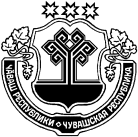 _________________________________________________________О создании комиссиипо порядку урегулированиявыявленного конфликта интересовНа основании требований статьи 133 ФЗ от 25.12.2008 №273-ФЗ «О противодействии коррупции»ПРИКАЗЫВАЮ:1. В целях защиты прав и свобод граждан, обеспечения законности, правопорядка и общественной безопасности в автономном учреждении создать комиссию по порядку урегулирования выявленногоконфликта интересов в составе:председатель комиссии - главный редактор Петрова Л.И.члены комиссии:Петрова В.В. - редактор, председатель трудового коллектива;Казакова Е.Ф. - редактор.2. Организовать работу по созданию и осуществлению деятельности комиссии по порядку урегулирования выявленного конфликта интересов между работниками, руководствуясь Положением.3 Контроль за исполнением настоящего приказа оставляю за собой.Главный редактор                                                                                     Л.И. ПетроваС приказом  ознакомлен(а):          __________     _________        _________________